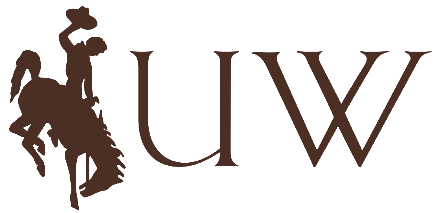 Department of Civil & Architectural EngineeringStudent Advising FormPetition for Curriculum AdjustmentRevised: November 2015Date:	____________________Student's Name: 	_________________________________	Major:	____________________	W#:   			_________________________________	GPA:	____________________	Course taken elsewhere 		Note: Syllabus must be attachedWhich College or University? __________________________________	ABET-accredited? ___________Substituting for: Do the courses match in terms of level? 		________________Do the courses match in terms of prerequisites? 	________________ What percentage of the topics match? 		________________	Justification (written by student):(over)Signatures: Student: ______________________________________________	Date: ____________Advisor:______________________________________________	Date: ____________Comment (req’d):Undergrad Program Director:_______________________________________	Date: ____________	Approve/DenyComment (req’d):Department Head:_______________________________________	Date: ____________ 	Approve/DenyComment (req’d):Dean of Engineering:____________________________________	Date: ____________ 	Approve/Deny(if required)Course #Course TitleCreditsGradeCourse #UW Required Course or RequirementCredits